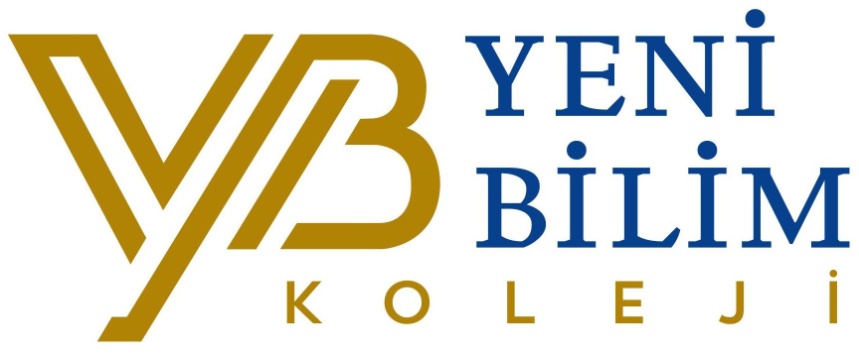 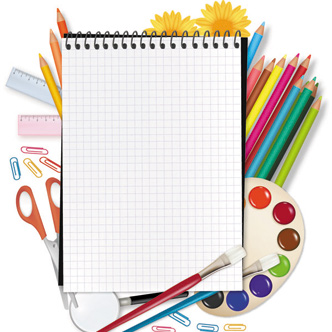 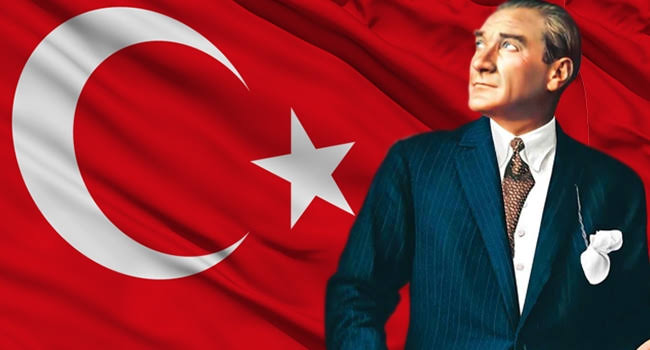 2019-2020 EKİM AYI BÜLTENİ  SUN CLASS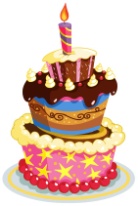                             BU AY DOĞANLAR                             	    -Talebiniz doğrultusunda öğrencilerimizin doğum günleri,15.20-15.50 saatleri arasında kutlanabilir.AYIN YILDIZ ÖĞRENCİLERİ VE PAYLAŞIM GÜNÜ1.Yusuf Alp HAKVERDİ - 2.Ediz Arhan AYGÜN- 3.İnci Asya KARA- 4.Zeynep Ada SALMAN Not: Bu öğrenciler Çarşamba günü “Paylaşım Günü” için evde yapılmış (kek, poğaça, börek vb.) veya marketten alınmış (kuru yemiş, meyve, sebze, süt vb.) sağlıklı ve faydalı bir yiyecek getirebilirler.BOBO KİME MİSAFİR?1.Çağan ORUÇ- 2.Zeynep Ada SALMAN- 3.Yusuf Alp HAKVERDİ- 4.Ali Mert ÖZMENSONBAHAR PARTİSİÇocuklarınız ile birlikte sonbahar yaprakları toplayıp bizimle paylaşmanızı rica ederiz     UNUTMAYINIZ!!!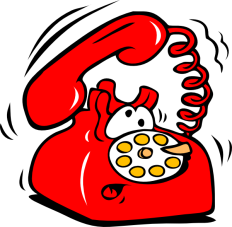  Sevgili velimiz; öğretmenle görüşmek istediğinizde lütfen sekreterlikten randevu alınız.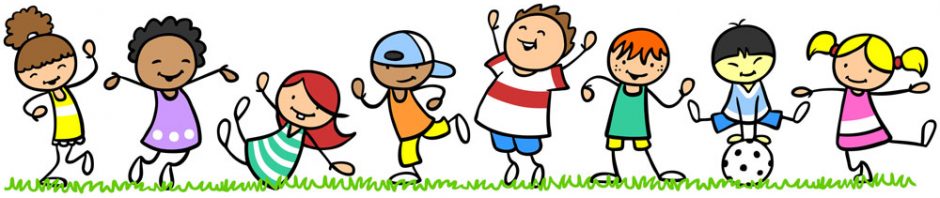 BEDEN EĞİTİMİ*Temel motorik hareketlerin kazanımı*Oyunda dengeleme hareketlerini *Oyunlarda yer değiştirme-yönergeMÜZİK*Marakas ritim çalışması*Enstrümanları tanıma çalışması*Darbuka çalışması*Balon-Nefes çalışması*Cumhuriyet Bayramı konulu şarkı çalışmasıGÖRSEL SANATLAR*Hayvanları koruma günü etkinliği*Frida Kahlo’yu Tanıyoruz*Baskı Çalışması*Sonbahar temalı Ağaç Çalışması*Cumhuriyet Bayramı konulu çalışmaDRAMA*Duyguların İfadesi Çalışması*Canlandırma*’Meyve Sepeti’ Oyunu İle Kurallı Oyunu Öğrenme Ve Beden dili Çalışmaları*Dikkat Çalışmaları